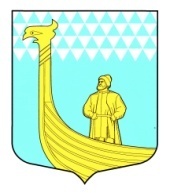                                                  СОВЕТ ДЕПУТАТОВМУНИЦИПАЛЬНОГО ОБРАЗОВАНИЯ«ВЫНДИНООСТРОВСКОЕ СЕЛЬСКОЕ ПОСЕЛЕНИЕ»ВОЛХОВСКОГО МУНИЦИПАЛЬНОГО РАЙОНАЛЕНИНГРАДСКОЙ ОБЛАСТИВторого созываРЕШЕНИЕот «_ 23_»   декабря   2016 года  № _55Об утверждении даты проведения отчетного собрания В соответствии с федеральным законом от 06 октября 2003 года № 131 –ФЗ «Об общих принципах организации местного самоуправления в Российской Федерации», на основании Устава муниципального образования Вындиноостровское сельское поселение1. Утвердить дату  проведения расширенного заседания совета депутатов с повесткой: отчет главы муниципального образования и главы администрации муниципального образования  Вындиноостровское сельское поселение по итогам работы за 2016 год и задачи органов МСУ на  2017 год» 16 февраля 2016 года  в 14=00 часов.2. Назначить местом проведения отчетного собрания по итогам работы органов местного самоуправления за 2016 год –   зал заседаний администрации МО Вындиноостровское сельское поселение по адресу: деревня Вындин Остров, ул. Школьная, 1-а.3. Данное решение опубликовать в средствах массовой информации газете «Волховские Огни» и разместить на официальном сайте МО Вындиноостровское сельское поселение.4. Контроль за исполнением данного решения оставляю за собой.Глава муниципального образования                                   А.Сенюшкин